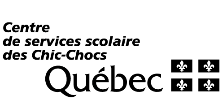 	RAPPORT DE SUPPLÉANCE                                                            	(ENSEIGNANTE OU ENSEIGNANT)PÉRIODE DU :         AU :         Nom:       						Prénom(s):       											Numéro de l’école:          Suppléance + 20 jours   101012     	  Suppléance dépannage 101506		  Suppléance taux fixe + 4% 101004	Enseignante ou enseignant en disponibilitéSecteur:	      Préscolaire	   Primaire	   Secondaire général	   Ens. professionnel	   E.H.D.A.A. primaire	   E.H.D.A.A. secondaire	   Éducation des adultes	Réservé à l’administration	Réservé à l’administration	Code de	paiement	EmploiAnMoisJourEnseignante ou enseignant remplacéN.A.S.Motif obligatoireSecteurNb minutesCours et leçonsNb minutesAutresTauxMontantpayéCodebudgétaire